ANEXO C – FORMULÁRIO DE ALTERAÇÃO DE PROJETO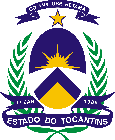 SECRETARIA DE ESTADO DA SAÚDECOMITÊ DE REGULAÇÃO DE PROCESSOS EDUCACIONAIS EM SAÚDE______________________________________COORDENADOR(A) DO CREPESNúmero do ProjetoNúmero do ProjetoNúmero do ProjetoNúmero do ProjetoNúmero do ProjetoNúmero do ProjetoData de Data de Data de Data de DD/MM/AAAAAPROVAÇÃO NO CREPESAPROVAÇÃO NO CREPESAPROVAÇÃO NO CREPESAPROVAÇÃO NO CREPES/            /          TÉRMINO DA VIGÊNCIATÉRMINO DA VIGÊNCIATÉRMINO DA VIGÊNCIATÉRMINO DA VIGÊNCIA/            /Nome para Certificação do ProjetoNome para Certificação do ProjetoNome para Certificação do ProjetoNome para Certificação do ProjetoNome para Certificação do ProjetoNome para Certificação do ProjetoNome para Certificação do ProjetoNome para Certificação do ProjetoNome para Certificação do ProjetoNome para Certificação do ProjetoNome para Certificação do ProjetoRESPONSÁVEL PELO PROJETORESPONSÁVEL PELO PROJETORESPONSÁVEL PELO PROJETORESPONSÁVEL PELO PROJETORESPONSÁVEL PELO PROJETORESPONSÁVEL PELO PROJETORESPONSÁVEL PELO PROJETORESPONSÁVEL PELO PROJETORESPONSÁVEL PELO PROJETORESPONSÁVEL PELO PROJETORESPONSÁVEL PELO PROJETONome:Área Técnica:Área Técnica:Fone:E-mail:E-mail:E-mail:ASSINATURA DO RESPONSÁVEL PELO PROJETOASSINATURA DO RESPONSÁVEL PELO PROJETOASSINATURA DO RESPONSÁVEL PELO PROJETOASSINATURA DO RESPONSÁVEL PELO PROJETOASSINATURA DO RESPONSÁVEL PELO PROJETOASSINATURA DO RESPONSÁVEL PELO PROJETOASSINATURA DO RESPONSÁVEL PELO PROJETOASSINATURA DA CHEFIA IMEDIATAASSINATURA DA CHEFIA IMEDIATAASSINATURA DA CHEFIA IMEDIATAASSINATURA DA CHEFIA IMEDIATA_______________________________________________________________________________________________________________________________________________________________________________________________________________________________________________________________________________________________________________________________________________________________________________________________________________________________________________PROPOSTA DE ALTERAÇÃOPROPOSTA DE ALTERAÇÃOPROPOSTA DE ALTERAÇÃOPROPOSTA DE ALTERAÇÃOPROPOSTA DE ALTERAÇÃOPROPOSTA DE ALTERAÇÃOPROPOSTA DE ALTERAÇÃOPROPOSTA DE ALTERAÇÃOPROPOSTA DE ALTERAÇÃOPROPOSTA DE ALTERAÇÃOPROPOSTA DE ALTERAÇÃONa(s) página(s)Na(s) página(s)Na(s) página(s)Onde se lê:Onde se lê:Onde se lê:Onde se lê:Onde se lê:Onde se lê:Leia-se:Leia-se:OBSERVAÇÕES:OBSERVAÇÕES:OBSERVAÇÕES:OBSERVAÇÕES:OBSERVAÇÕES:OBSERVAÇÕES:OBSERVAÇÕES:OBSERVAÇÕES:OBSERVAÇÕES:OBSERVAÇÕES:OBSERVAÇÕES:PARECER CREPESPARECER CREPESPARECER CREPESPARECER CREPESPARECER CREPESPARECER CREPESPARECER CREPESPARECER CREPESPARECER CREPESPARECER CREPESPARECER CREPESDATA DE ENTRADA:DATA DE ENTRADA:DATA DE ENTRADA:DATA DE ENTRADA:/            //            //            /DATA DA REUNIÃO:DATA DA REUNIÃO:/            //            /DELIBERAÇÃO SOBRE A PROPOSTA DE ALTERAÇÃO: (      ) APROVADO          (      ) NÃO APROVADODELIBERAÇÃO SOBRE A PROPOSTA DE ALTERAÇÃO: (      ) APROVADO          (      ) NÃO APROVADODELIBERAÇÃO SOBRE A PROPOSTA DE ALTERAÇÃO: (      ) APROVADO          (      ) NÃO APROVADODELIBERAÇÃO SOBRE A PROPOSTA DE ALTERAÇÃO: (      ) APROVADO          (      ) NÃO APROVADODELIBERAÇÃO SOBRE A PROPOSTA DE ALTERAÇÃO: (      ) APROVADO          (      ) NÃO APROVADODELIBERAÇÃO SOBRE A PROPOSTA DE ALTERAÇÃO: (      ) APROVADO          (      ) NÃO APROVADODELIBERAÇÃO SOBRE A PROPOSTA DE ALTERAÇÃO: (      ) APROVADO          (      ) NÃO APROVADODELIBERAÇÃO SOBRE A PROPOSTA DE ALTERAÇÃO: (      ) APROVADO          (      ) NÃO APROVADODELIBERAÇÃO SOBRE A PROPOSTA DE ALTERAÇÃO: (      ) APROVADO          (      ) NÃO APROVADODELIBERAÇÃO SOBRE A PROPOSTA DE ALTERAÇÃO: (      ) APROVADO          (      ) NÃO APROVADODELIBERAÇÃO SOBRE A PROPOSTA DE ALTERAÇÃO: (      ) APROVADO          (      ) NÃO APROVADO